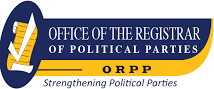 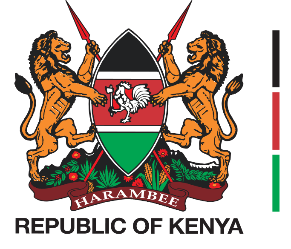      Telephone: +254(0)204022000						 		          Lion Place, 1st & 4th Floor     Mobile: 0772281357									          Off Waiyaki Way   	     Email:  info@orpp.or.ke								          P.O Box 1131-00606     Website: www.orpp.or.ke								          Sarit Centre, Nairobi.     When replying please quoteJOB APPLICATION FORMPlease fill two copies of this form in neat BLOCK lettersDo not leave any section blank, sections that do not apply should be marked N/ASubmit dully completed form to the Office of the Registrar of Political Parties1: Vacancy Applied For	 Vacancy/Post………………………………………………………....Vacancy No…………….......2: Personal Details of the Applicant	 	Name:………………………………………………………………Title:………………………..(Surname)	(First Name)	   (Other name(s))	(Prof/Dr/Mr/Mrs/Miss/Ms/Rev)Date of Birth…………………ID NO……………Pin No…………… Gender: Male	Female (dd-mm-yyyy)Nationality:………………… Ethnicity:…………………Home County:…………………………Sub County:…………………..Constituency:……………………. Postal Address:……………….Code:………… …Town/City:………………............... Telephone No……………………………Mobile No…………………… Email Address:………………………………………Are you living with Disability?	Yes	No If Yes, give :Details/ Nature of disability………………………………………………………………Details of Registration with the National Council for People with Disabilities (Registration No. and date)…………………………………………………………………Name:………………………………. Mobile No………… Relationship:……………………......Physical Address:…………………Email Address:……………………………………………….. Tick on the box provided where applicableHave you ever been dismissed or otherwise removed from employment? Yes	NoIf Yes, State Reason(s) for dismissal/removal……………………………………………………...effective date…	(dd-mm-yyyy)Do you have any criminal charges pending and/or awaiting hearing in court? Yes	No Have you ever been convicted of any criminal offence?	Yes	NoIf yes, please tabulate in the table below:Do you have an injury, psychological or medical condition, disease or infection or any other disability, which may affect your ability to perform the duties of the position satisfactorily?Yes	NoIf yes, please provide details and describe any facilities, technical aids, equipment or adaptations to the workplace that you would require to satisfactorily carry out the duties of this position.………………………………………………………………………………………………………………………………………………………………………………………………………………………………………………………………………………………………………………………………………………………………………………………………………………………………………………………………………………………………………………………………………………………………………………………………………………………………………………………………………………………………..1. Full Names……………………………………………..Occupation…………………………….Mobile No……………………………. Physical Address:…………………… Postal Code:………………Town/City………………………… Email Address:………………………………………………………...Period for which the referee has known you…………………………………………………………………2. Full Names……………………………………………..Occupation…………………………….Mobile No……………………………. Physical Address:…………………… Postal Code:………………Town/City………………………… Email Address:………………………………………………………...Period for which the referee has known you…………………………………………………………………3. Full Names……………………………………………..Occupation…………………………….Mobile No……………………………. Physical Address:…………………… Postal Code:………………Town/City………………………… Email Address:………………………………………………………...Period for which the referee has known you…………………………………………………………………Indicate the language(s) you are proficient in …………………………………………………..….………..Please give details of your abilities, skills and experience which you consider are relevant to the position applied for. The information may include an outline of your most recent achievements and your reasons for applying:………………………………………………………………………………………………………………………………………………………………………………………………………………………………………………………………………………………………………………………………………………………………………………………………………………………………………………………………………………………………………………………………………………………………………………………………………………………………………………………………………………………………I certify that the particulars given on this form are correct and understand that any incorrect/misleading information may lead to disqualification and/or legal action.Date: ……………………………..	…………………………………………………..(dd-mm-yyyy)	(Signature of the applicant)School/College/UniversityDurationDurationAward/Attainment Degree/Dip/CertCourse UndertakenGrade AttainedFromToEmployer’s NameDurationDurationPosition HeldMonthly GrossSalaryFromToOffenceYear of ConvictionDetail of confinement/Imprisonment